Кризис 3 лет. Я сам!Кризис 3-х лет, как и другие возрастные кризисы, является испытанием не только для родителей, но и для самого ребенка. Родители недоумевают, каким образом еще вчера такой послушный ребенок сегодня все делает наперекор взрослым, а ребенок не может понять, что с ним происходит, почему появляется такое острое желание поступать по-своему. Задача родителей в этот период не добиваться собственного успокоения, ценой наказаний, а помочь ребенку преодолеть кризис, окружив его заботой и нежностью, но в то же время, уважая в нем личность.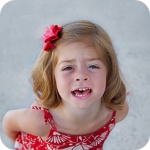 Ребенок в трехлетнем возрасте уже осознает, что он такой же человек, как его родители и привитые ему навыки кажутся ему достаточными для самостоятельных действий в любых ситуациях. У ребенка возникает потребность самостоятельно принимать решения и, подвергнув сомнениям правильность его решений, родители лишь усугубляют ситуацию.Кризис 3 лет: рекомендации родителямПри проявлении негативизма, когда ребенок все делает наоборот, стоит попробовать применить небольшую хитрость, основанную на психологии и действовать от обратного: «Сегодня очень холодно, но ты можешь не одеваться тепло. Тогда ты заболеешь и сможешь смотреть мультфильмы в постели, пока мы с папой пойдем на цирковое представление!». В таком случае ребенок с удовольствием натянет на себя все теплые вещи.При правильном поведении ребенка, стоит подчеркивать его взрослость и значимость. Не воспринимайте благие порывы малыша, как должное. Если он помыл за собой тарелку после обеда – он взрослый, он как папа! Ребенок самостоятельно правильно оделся быстрее всех – он взрослый, он умеет одеваться лучше и быстрее мамы.Предоставляйте ребенку возможность самостоятельно принимать решения: «Ты сначала уберешь игрушки или сначала пообедаешь?». В таком случае любое действие ребенка будет правильным, но осознание самостоятельности принятого решения, заставит его гордиться собой.Применяйте ролевые игры для объяснения ребенку норм поведения. Проигрывайте ситуации капризов, подчеркивая реакцию малыша на плохое поведение куклы. В игре капризничающий персонаж должен всегда представляться маленьким, глупым, несмышленым.Примите как должное равное положение ребенка в семье. Ведите себя с ним так, как Вы хотите, чтобы он вел себя с Вами. Советуйтесь с ним по «важным» вопросам, спрашивайте разрешения, вторгаясь в его пространство. Посеяв взаимное доверие в этом возрасте, Вы пожнете плоды откровенности в подростковом периоде, когда кризис будет значительно более сложным.Вводя определенные запреты, расширяйте и права ребенка. Дайте ему возможность принимать решения в незначительных ситуациях и учиться на своих ошибках. Тогда запреты, направленные на его безопасность, будут более действенными. Памятуя опыт своих ошибок, ребенок учтет Ваше мнение.Не пытайтесь воспитывать ребенка в момент истерики. Оставьте его в одиночестве и дайте ему успокоиться. Только после полного успокоения объясните ребенку все «за» и «против». Вряд ли ребенку захочется повторить бунт. Он, попросту, устал. К тому же, он понял, что метод истерик абсолютно неэффективен.И самое важное: ребенок учится на примере родителей. Не допускайте в своем поведении таких поступков, которые Вам не хотелось бы лицезреть, глядя на свое чадо. Преодолев кризис 3-х лет, Вы сможете спокойно вздохнуть вплоть до семилетнего возраста, когда Ваш ребенок будет готовиться вступить в новый для него мир, мир школьника.